SérieOSR-HA	Câble chauffant autorégulant haute température ELSR-HA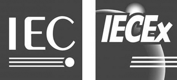 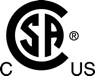 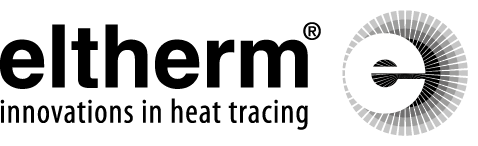 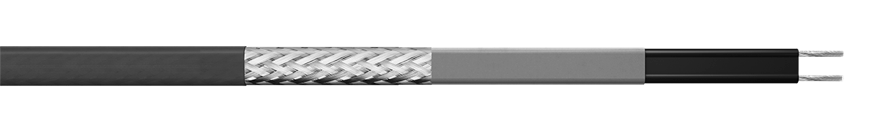 	CaractéristiquesSurgaine	-	Fluoropolymère (BOT).Conducteur d’alimentation	-	Cuivre nickelé.Température minimale dedémarrage	-	-30 °C (-22 °F).Température maximalemaintenue (sous tension)	-	120 °C (248 °F).Température maximalemaintenue (hors tension)	- 150 °C (302 °F), continu.200 °C (392 °F), hors tension pendant 1000 heures.Tension nominale	-	120V, 240V.Rayon de courbure minimal	- 25 mm (1 po).Température minimaled’installation 	-	-45 °C (-49 °F).Classification	-	II 2G Ex e IIC T3 Gb II 2D Ex tb IIIC.	-	T 200 °C Db.	-	Classe I, Division 2, Groupes A, B, C, D.	-	Classe II, Division 2, Groupes E, F, G.	-	Classe III, T6.	-	Classe I, Division 1, Groupes B, C, D (Contacter le manufacturier).Normes	- 	CSA C22.2.130.03; -WS.CAN/CSA 60079-7:12, 60079-0-11.ANSI/IEEE 515, 515.Certifications	- 	IECEx EPS 12.0006U.	-	12ATEX 1431U.CSA C US 2547790.Classement	-  Applications extérieures et endroits humides (WS).		Garantie	-	Garantie de base 1 an sur le câble chauffant.Application	-	Protection contre le gel, réservoir, tuyaux, canalisations, industrie chimique 
et 	pétrochimique, industrie automobile, industrie alimentaire, traçage d’instrumentation.Longueur de circuit chauffant pour modèle ELSR-HA Longueurs maximales des circuits ELSR-HA-XX établies en fonction de :
• Tension nominale de 120/240V.	• Disjoncteur de circuit type QO (utilisation 100%).
• Chute de tension max. de 10% sur le câble. 	• Un (1) seul câble chauffant, alimentation d’un seul côté.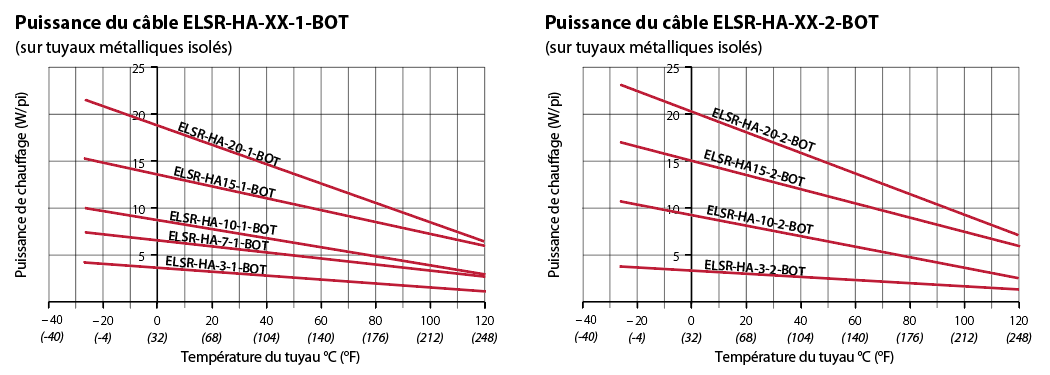 Multiplicateur/facteurs de correction Eltherm® pour utilisation des câbles chauffants à 208VPour calculer la puissance générée pour une installation à 208V, multiplier la puissance nominale au catalogue à 240V (Watt/pi) par le facteur de correction de la table pour le modèle de câble utilisé.Pour calculer la longueur maximale de circuit pour une installation à 208V (Tableau disponible sur le Web ou dans les dessins d’ateliers), multiplier la longueur maximale du circuit chauffant à 240V publié par le facteur de correction pour le modèle de câble utilisé. Série OSR, modèle ELSR-HACoupe sur mesure41 BOT Tresse de protection avec surgaine en fluoropolymère.
2 Pour branchement à 208V, voir le tableau Multiplicateur/facteurs de correction. 
3 Pour passer une commande, veuillez indiquer la quantité requise en pieds sur le bon de commande.	 Ex : Pour commander un câble de 500 pi, inscrivez 500 comme quantité avec le code de produit.4	 Service de coupe sur mesure offert avec un frais de coupe (OSR-CUT) pour toutes longueurs autres que 500 pi et 1000 pi (minimum de 25 pi).	 Ex : Pour commander un câble de 75 pi, inscrivez 75 comme quantité avec le code de produit et ajoutez le code de produit OSR-CUT sur une autre ligne de commande.Options1 Température minimale d’installation : -45 °C (-49 °F).Contrôles1 Nécessite un détecteur de fuite à la terre (DDFT) au panneau.2 Nécessite une sonde RTD pour contrôleur MasterTrace (RTD-7).3 BACnet IP ou MS/TP sont disponibles via la passerelle SMC préconfigurée, vendue séparément.	Les spécifications peuvent changer sans préavis.120V120V120V120V120V120V120V240V240V240V240V240V240VTempérature de démarrageDisjoncteurValeur nominale (A)Longueur maximale du circuit chauffant (pi) pourLongueur maximale du circuit chauffant (pi) pourLongueur maximale du circuit chauffant (pi) pourLongueur maximale du circuit chauffant (pi) pourLongueur maximale du circuit chauffant (pi) pourTempérature de démarrageDisjoncteurValeur nominale (A)Longueur maximale du circuit chauffant (pi) pourLongueur maximale du circuit chauffant (pi) pourLongueur maximale du circuit chauffant (pi) pourLongueur maximale du circuit chauffant (pi) pourTempérature de démarrageDisjoncteurValeur nominale (A)ELSR-HA-3-1ELSR-HA-7-1ELSR-HA-10-1ELSR-HA-15-1ELSR-HA-20-1Température de démarrageDisjoncteurValeur nominale (A)ELSR-HA-3-2ELSR-HA-10-2ELSR-HA-15-2ELSR-HA-20-210 °C(50 °F)10261137113725310 °C(50 °F)106491811159710 °C(50 °F)153912051691087910 °C(50 °F)1597327117314610 °C(50 °F)2052127322514510510 °C(50 °F)20126736123119410 °C(50 °F)2555934228218113210 °C(50 °F)25126745228824310 °C(50 °F)3055941133821715810 °C(50 °F)30126754234629110 °C(50 °F)3555941137425318410 °C(50 °F)35126763240434010 °C(50 °F)4055941137427920010 °C(50 °F)4012677164613890 °C(32 °F)1024913210870500 °C(32 °F)10610171110920 °C(32 °F)15374198162104750 °C(32 °F)159152561651380 °C(32 °F)204992642161391000 °C(32 °F)2012203412201840 °C(32 °F)255593302701741250 °C(32 °F)2512674272752300 °C(32 °F)305593963242091500 °C(32 °F)3012675123302760 °C(32 °F)355594113742441750 °C(32 °F)3512675973853220 °C(32 °F)405594113742792000 °C(32 °F)401267683440368-10 °C(14 °F)102391281046748-10 °C(14 °F)1057616210587-10 °C(14 °F)1535819215610172-10 °C(14 °F)15864243158131-10 °C(14 °F)2047725620813495-10 °C(14 °F)201152324211175-10 °C(14 °F)25559320260168119-10 °C(14 °F)251267405263219-10 °C(14 °F)30559384312201143-10 °C(14 °F)301267486316262-10 °C(14 °F)35559411364235167-10 °C(14 °F)351267567369306-10 °C(14 °F)40559411374269191-10 °C(14 °F)401267648421350-30 °C(-22 °F)10220120976343-30 °C(-22 °F)105181479780-30 °C(-22 °F)153301801459465-30 °C(-22 °F)15777220145119-30 °C(-22 °F)2044024019312587-30 °C(-22 °F)201036293193159-30 °C(-22 °F)25550300242157109-30 °C(-22 °F)251267367242199-30 °C(-22 °F)30559360290188130-30 °C(-22 °F)301267440290239-30 °C(-22 °F)35559411338220152-30 °C(-22 °F)351267513338278-30 °C(-22 °F)40559411374251174-30 °C(-22 °F)401267587387318Câble chauffantMultiplicateur/facteurs de correctionPuissance nominale208V vs. 240VLongueur de circuit chauffant208V vs. 240VELSR-HA-XX-20.741.00Puissance nominaleW/pi# Produit# ProduitQtéDimensionsapprox. ducâble (mm)Puissance nominaleW/pi120V1, 3240V1, 2, 3QtéDimensionsapprox. ducâble (mm)3ELSR-HA-3-1-BOTELSR-HA-3-2-BOT12.4 x 5.97ELSR-HA-7-1-BOT-12.4 x 5.910ELSR-HA-10-1-BOTELSR-HA-10-2-BOT12.4 x 5.915ELSR-HA-15-1-BOTELSR-HA-15-2-BOT12.4 x 5.920ELSR-HA-20-1-BOTELSR-HA-20-2-BOT12.4 x 5.9# ProduitDescriptionQtéOSR-CUTFrais de coupe pour toutes longueurs autres que 500 pi et 1000 pi (minimum de 25 pi)# ProduitEn trousseDescriptionQtéELVB-SRAH-34-STRaccord d’alimentation avec connecteur en zinc/acier, 3/4" NPT, emplacements ordinairesELVB-SRAHRaccord d’alimentation sans connecteurEL-ECH-EX1Terminaison de fin pour ELSR-HAKIT-OSR-ELSR-HAKit de terminaison et de raccord d'alimentation avec étiquette d'avertissement Série HAECA-JB1Boîte de jonction pour branchement simple, étiquette et bande de serrageECA-JB2Boîte de jonction pour branchement double, étiquette et bande de serrageELAK-3-7Boîte de jonction avec support de montage pour environnements ordinaires et dangereuxELVB-SREX-34-HT1Raccord d’alimentation avec connecteur plaqué de nickel 3/4" NPT, emplacements dangereuxELVB-SREX-M20-HT1Raccord d’alimentation avec connecteur plaqué de nickel, M20, emplacements dangereuxMulti-applicationsKIT-OSR-EL-WS03Étiquette de signalisation bilingue (Anglais / Français)Toitures et gouttièresELB-20Plaque de fixation 90° pour tuyau de descente de gouttièreELB-21Plaque de fixation pour gouttièreELB-RCLIPAttaches de toiture pour câble, qté 25Traçage des tuyauxELB-02BRuban autocollant en tissu de fibre de verre, temp. max. = 90 °C (194 °F), 50 m (165 pi)ELB-06CRuban autocollant en aluminium, temp. max. = 80 °C (176 °F), 50 m (165 pi)# ProduitDescriptionQtéOptions de contrôleur pour déglaçage de toitures et gouttièreOptions de contrôleur pour déglaçage de toitures et gouttièreOptions de contrôleur pour déglaçage de toitures et gouttièreDS-2C1Sonde et contrôleur à montage aérien pour détecter l'humidité et la température, 30A, 100V à 277VDS-8C1Sonde et contrôleur à montage aérien pour détecter la température ainsi qu'une sonde pour détecter l'humidité 
avec 10 pi (3 m) de câble, 30A, 100V à 277VDS-9C1Sonde et contrôleur à montage aérien pour détecter la température ainsi qu'une sonde pour détecter l'humidité 
avec 10 pi (3 m) de câble, 2 X 30A, 100V à 277VEX-50Trousse d'extension de 50 pi (15 m), avec raccord de connexion pour sonde d'humiditéCDP-2Contrôleur et afficheur intérieur pour les produits DSETO21Contrôleur électronique bizone, 3 X 16A, 120V à 240VETF-744/99Sonde extérieure 24V pour détecter la températureETOR-55Sonde de gouttière pour détecter l'humidité avec câble de 33 pi (10 m)Options de contrôleur pour traçage des tuyaux pour usage en environnement ordinaireOptions de contrôleur pour traçage des tuyaux pour usage en environnement ordinaireOptions de contrôleur pour traçage des tuyaux pour usage en environnement ordinaireECA-E55-R25HT1Thermostat SPDT, NEMA 4X, boîtier en aluminium moulé, 22A à 120/250/480V, avec bulbe et capillaire en acier inoxydable de 10 pi (3 m)TPR-L1N-3X-Q101Thermostat SPDT, NEMA 4X, boîtier en polycarbonate, 22A à 120/250/480V, avec bulbe et capillaire en cuivre 
étamé de 3 pi (1 m)TPR-L1N-10X-Q101Thermostat SPDT, NEMA 4X, boîtier en polycarbonate, 22A à 120/250/480V, avec bulbe et capillaire en cuivre 
étamé de 10 pi (3 m)TRF115-0051Thermostat SPDT, NEMA 4X, plage de -17 °C à 49 °C (0 °F à 120 °F), 25A à 120/208/240/277V, 
avec bulbe et capillaire en acier inoxydable de 5 pi (1.5 m)TRF115-0071Thermostat SPDT, NEMA 4X, plage de -35 °C à 38 °C (-30 °F à 100 °F), 25A à 120/208/240/277V, 
avec bulbe et capillaire en cuivre de 8 pi (2.4 m)ELTC-14-RTD1Contrôle de température digital, 20A à 90-260V, inclus RTD 3 fils (Pt-100) élément sensitif de 5 x 50 mm avec fils d’alimentation en fluoropolymère de 5 m, plage de 0 °C à 250 °CGPT-130Contrôleur à point unique pour câbles chauffants de traçage NEMA 4X IP66 100-277V 30A avec GFEP 30 mA intégré et câble de 20 pieds (6 m), 100k ohms à 25 °C (77 °F) thermistance. Plage de -40 °C à 110 °C (-40 °F à 230 °F)S1-AContrôleur électronique NEMA 4X IP67 à point unique pour câbles chauffants de traçage avec GFEP 30 mA, thermistance de 10K ohms, 30A @ 100-277V, Wi-Fi, Ethernet, fonctionnalité Modbus et BACnet3S1-BContrôleur électronique NEMA 4X IP67 à point unique pour câbles chauffants de traçage avec GFEP 30 mA, thermistance de 10K ohms, 30A @ 100-277V, Wi-Fi, EthernetGATEWAY-PCKGPasserelle BACnet dans boîtier NEMA 4X 24VDC avec alimentation et transformateur 24VDC pour la Série S1GATEWAYPasserelle BACnet 24VDC seulement pour la Série S1Options de contrôleur pour traçage des tuyaux pour usage en environnement ordinaire et dangereuxOptions de contrôleur pour traçage des tuyaux pour usage en environnement ordinaire et dangereuxOptions de contrôleur pour traçage des tuyaux pour usage en environnement ordinaire et dangereuxTXR-L2S-10-Q101Thermostat  SPDT, anti-déflagrant, NEMA 4, 7 et 9, boîtier en aluminium anodisé, 22A à 120/250/480V, avec bulbe et capillaire en acier inoxydable de 10 pi (3 m)TM-1SIH1-E5-RTD-A1Thermostat électronique DDFT simple circuit à 120V TraceMateTM ITM-1DIH2-E5-RTD-A1Thermostat électronique DDFT simple circuit à 240/208V TraceMateTM ITM-2SIH1-E5-RTDThermostat électronique DDFT double circuit à 120V TraceMateTM IITM-2DIH2-E5-RTDThermostat électronique DDFT double circuit à 240/208V TraceMateTM IIMS-21012Contrôleur DDFT électronique simple circuit double pôle, 85V à 280V, 30A, avec interface utilisateur MasterTraceMS-21022Contrôleur DDFT électronique double circuit simple pôle, 120V ou 277V, 30A, avec interface utilisateur MasterTraceRTD-7Sonde RTD pour contrôleur MasterTraceOptions de panneau de contrôleOptions de panneau de contrôleOptions de panneau de contrôleSR-4CIR-240Panneau de contrôle GFEP 4 circuits 30A 240V avec contacteur et transfo. de contrôle 240-120V (HxLxP : 20x16x8 po)SR-6CIR-240Panneau de contrôle GFEP 6 circuits 30A 240V avec contacteur et transfo. de contrôle 240-120V (HxLxP : 20x16x8 po)SR-8CIR-240Panneau de contrôle GFEP 8 circuits 30A 240V avec contacteur et transfo. de contrôle 240-120V (HxLxP : 24x20x8 po)SR-12CIR-240Panneau de contrôle GFEP 12 circuits 30A 240V avec contacteur et transfo. de contrôle 240-120V (HxLxP : 24x24x8 po)Projet :ApprobationInformationIngénieur-conseil :ApprobationInformationEntrepreneur-électricien :ApprobationInformationDistributeur :ApprobationInformationDate :ApprobationInformationRéférence Ouellet :ApprobationInformationCommentaires :Commentaires :